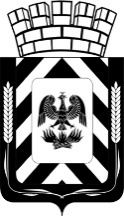 КОНТРОЛЬНО-СЧЕТНАЯ ПАЛАТАЛЕНИНСКОГО ГОРОДСКОГО ОКРУГАМОСКОВСКОЙ ОБЛАСТИ28 апреля 2023 года   №13      	Директору МБУ «Дворец спорта Видное» Дмитрашко А.В.ПРЕДСТАВЛЕНИЕ В соответствии с распоряжением Председателя Контрольно-счетной палаты Ленинского городского округа от 10.03.2023 № 3, пунктом 2.1 плана работы Контрольно-счетной палаты Ленинского городского округа на 2023 год проведено контрольное мероприятие «Внешняя проверка бюджетной отчетности главных администраторов бюджетных средств Ленинского городского округа за 2022 год» в период с 20.03.2023 по 21.04.2023 на объекте: Муниципальное бюджетное учреждение «Дворец спорта Видное»  (далее – МБУ «Дворец спорта Видное»).1.	По результатам контрольного мероприятия выявлены следующие нарушения:В нарушение п. 45 Инструкции № 157н, п.10 Cтандарта бухгалтерского учета для организаций государственного сектора «Основные средства», утверждённого приказом Министерства финансов Российской Федерации от 31.12.2016 № 257н, согласно которому Объектом основных средств признается объект имущества со всеми приспособлениями и принадлежностями или отдельный конструктивно обособленный предмет, предназначенный для выполнения определенных самостоятельных функций, или же обособленный комплекс конструктивно-сочлененных предметов, представляющих собой единое целое и предназначенных для выполнения определенной работы, в бухгалтерском учете МБУ «Дворец спорта Видное» на счете 101.00 «Основные средства» числятся отдельные объекты движимого имущества (34 объекта общей балансовой стоимостью 326 217,31 рубля), которые могут выполнять свои функции только в составе комплекса, а не самостоятельно.Согласно пункту 54 СГС «Доходы», требований пункта 16 СГС «Концептуальные основы», согласно которым при условии полного выполнения муниципального задания признание показателей финансового результата доходов (расходов) текущего финансового года по операциям от предоставления субсидий на выполнение муниципального задания осуществляется в денежном измерении (стоимостном выражении) с использованием метода начисления, а также принципа равномерности признания доходов и расходов и допущения временной определенности фактов хозяйственной жизни (равномерного распределения доходов и расходов на финансовый результат текущего финансового года в течение периода, к которому они относятся), пункту 158 Инструкции по применению плана счетов бухгалтерского учёта бюджетных учреждений, утверждённой приказом Министерства финансов Российской Федерации от 16.12.2010 № 174н (далее – Инструкция № 174н), МБУ «Дворец спорта Видное» по кредиту счёта 401.10 «Доходы текущего финансового года» в корреспонденции с дебетом счёта 401.41 «Доходы будущих периодов к признанию в текущем году» за 2022 год ежеквартально не на основании согласованного с Учредителем промежуточного Отчета и (или) Извещения (ф. 0504805) ежеквартально признавало доходы будущих периодов доходами текущего года.С учетом изложенного МБУ «Дворец спорта Видное» надлежит выполнить следующие требования:Устранить выявленные нарушения бухгалтерского учёта. Не допускать нарушения порядка ведения бухгалтерского учёта в части ежеквартального отражения признания доходов будущих периодов доходами текущего финансового года.В соответствии с частью 3 статьи 16 Федерального закона от 07.02.2011 № 6-ФЗ «Об общих принципах организации и деятельности контрольно-счетных органов субъектов Российской Федерации и муниципальных образований начальнику Управления образования администрации Ленинского городского округа или лицу, исполняющему его обязанности, необходимо уведомить Контрольно-счетную палату Ленинского городского округа о принятых решениях и мерах по результатам выполнения настоящего Представления в письменной форме с приложением копий подтверждающих документов в течение месяца со дня получения Представления. Неисполнение или ненадлежащее исполнение представления влечет за собой ответственность, установленную законодательством Российской Федерации.Информация о принятых решениях и мерах по результатам внесенных представлений и предписаний по итогам контрольного мероприятия 
«Внешняя проверка бюджетной отчетности главных администраторов бюджетных средств Ленинского городского округа за 2022 год» (пункт 2.1 Плана работы КСП Ленинского городского округа на 2023 год)Требования представления Контрольно-счётной палаты Ленинского городского округа Московской области от 28 апреля 2023 выполнены в полном объёме.